A.					B.			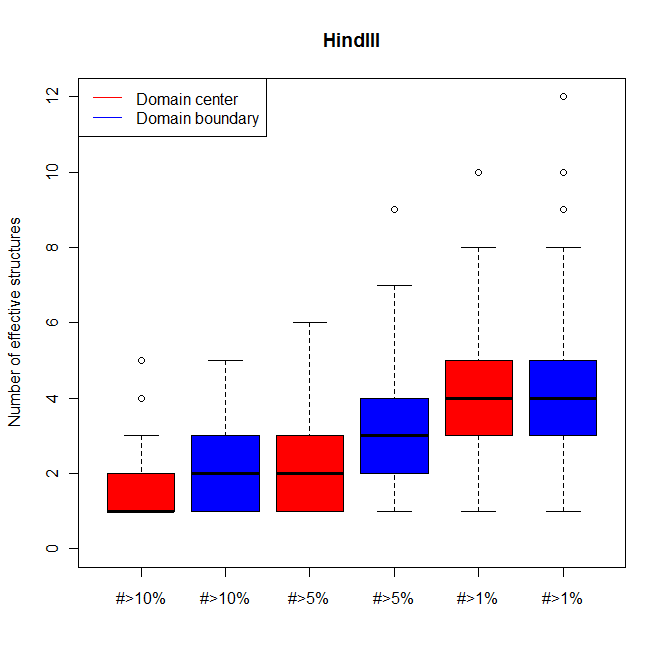 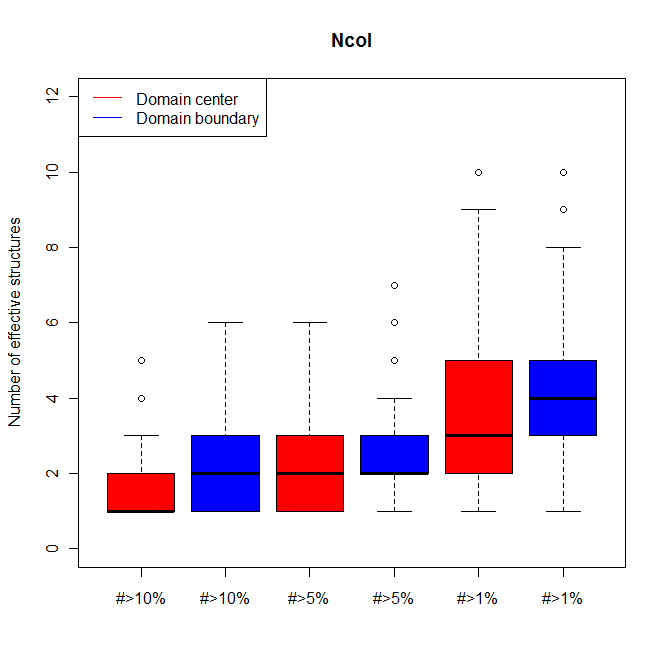 